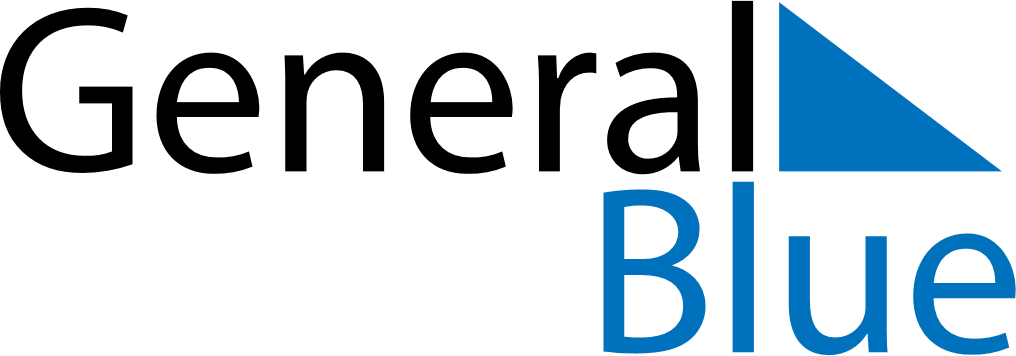 April 2029April 2029April 2029EthiopiaEthiopiaSundayMondayTuesdayWednesdayThursdayFridaySaturday1234567Good Friday891011121314Easter Sunday1516171819202122232425262728Feast of the Sacrifice (Eid al-Adha)2930